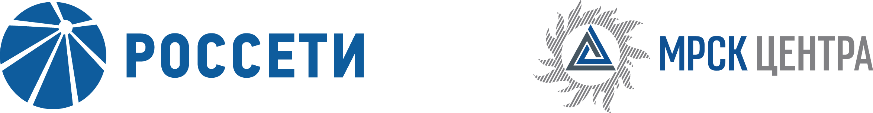 Уведомление № 1Об изменении условий извещения закрытого запроса цен для заключения Договора на выполнение ПИР, СМР и ПНР  ЛЭП-10(6) кВ, ТП-10(6)/0,4 кВ, ЛЭП-0,4 кВ,  расположенных в Елецком районе по договору ТП (лот 350) для нужд ПАО «МРСК Центра» (филиала «Липецкэнерго»), (опубликовано на официальном сайте Российской Федерации для размещения информации о размещении заказов www.zakupki.gov.ru, копия публикации на электронной торговой площадке ПАО «Россети» www.b2b-mrsk.ru № 788866 от 02.03.2017 года, а также на официальном сайте ПАО «МРСК Центра» www.mrsk-1.ru в разделе «Закупки»).Организатор запроса предложений ПАО «МРСК Центра», расположенный по адресу: РФ, 127018, г. Москва, 2-я Ямская ул., д. 4, (контактное лицо: Назимов Дмитрий Александрович, контактный телефон (4742) 22-83-67), вносит изменение в извещение закрытого запроса цен для заключения Договора на выполнение ПИР, СМР и ПНР  ЛЭП-10(6) кВ, ТП-10(6)/0,4 кВ, ЛЭП-0,4 кВ,  расположенных в Елецком районе по договору ТП (лот 350) для нужд ПАО «МРСК Центра» (филиала «Липецкэнерго»).Внести изменение в извещение и изложить в следующей редакции:пункт 16 извещения:  «Дата и время окончания приема Заявок: 12 часов 00 минут 14 марта 2017 года …».Примечание:По отношению к исходной редакции извещения закрытого запроса цен для заключения Договора на выполнение ПИР, СМР и ПНР  ЛЭП-10(6) кВ, ТП-10(6)/0,4 кВ, ЛЭП-0,4 кВ,  расположенных в Елецком районе по договору ТП (лот 350) для нужд ПАО «МРСК Центра» (филиала «Липецкэнерго»):Изменен крайний срок подачи предложений.В части, не затронутой настоящим уведомлением, Поставщики руководствуются извещением закрытого запроса цен для заключения Договора на выполнение ПИР, СМР и ПНР  ЛЭП-10(6) кВ, ТП-10(6)/0,4 кВ, ЛЭП-0,4 кВ,  расположенных в Елецком районе по договору ТП (лот 350) для нужд ПАО «МРСК Центра» (филиала «Липецкэнерго»), (опубликовано на официальном сайте Российской Федерации для размещения информации о размещении заказов www.zakupki.gov.ru, копия публикации на электронной торговой площадке ПАО «Россети» www.b2b-mrsk.ru № 788866 от 02.03.2017 года, а также на официальном сайте ПАО «МРСК Центра» www.mrsk-1.ru в разделе «Закупки»).Председатель закупочной комиссии – Заместитель генерального директора – директор филиала ПАО «МРСК Центра»-«Липецкэнерго»	                          А.С. Глебов